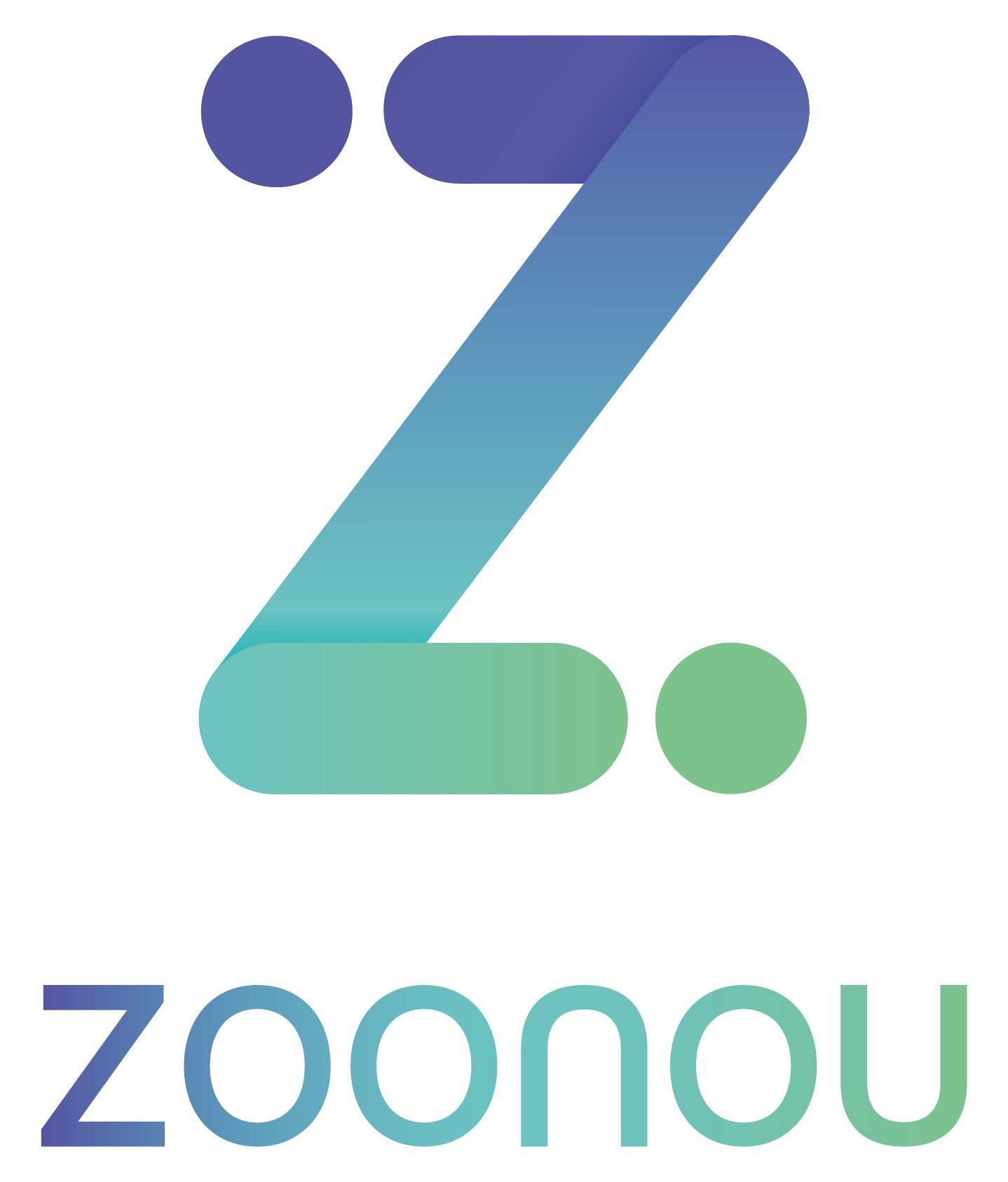 ConfidentialDaily ReportSummaryTesting has been carried out today on the W3C website on behalf of Studio 24. The focus of the session has been on testing 11 specified items, each of which is an individual component or template page. Today’s session was spent looking at these items on desktop Chrome. Due to forms not being linked to the back end, functionality related to validation and submission has not been tested.No major issues have been encountered during testing on the first environment, with the user able to interact with links and functionality in place without issue on most components. Overall, elements have been seen to render as expected, including when the browser is zoomed in and out. When resizing the browser window, side navigation is observed to condense into an accordion at the top of the page.A total of 7 issues have been identified during the session, three of which are functional in nature. The first relates to links not opening in a new window or tab, despite the presence of the new window icon. Filter dropdowns are also observed to display the current selection only when an option has been selected, and language links present on some pages currently navigate to a 404 error page. Cosmetic issues include filter elements rendering unexpectedly and misaligned elements, and queries have been raised concerning autocomplete and navigation positioning.To conclude, 7 new issues have been raised today. Testing is scheduled to continue tomorrow, Thursday 27th May, when compatibility testing will commence to explore the components on different screen sizes and browsers.Test DetailsIssue Summary	MetricsTicket BreakdownTest Environment MatrixDate:26/05/2021Client:Studio 24Project Name:W3C WebsiteProject Lead:Harriet Hadley-King - 07943 195087Testers:Izi KimbleTarget URL: https://w3c-dev.studio24.dev/Test Environment(s): Primary environments: Windows 10, Chrome 91For cross environment checks, please see the environments detailed below. Issue tracker URL:https://studio24.atlassian.net/secure/RapidBoard.jspa?rapidView=145&projectKey=W3C&selectedIssue=W3C-277Blocking Issue(s) found:N/ATop 5 issues of concern:1:W3C-571 - Listing Page – People – Filter Element Displays Current Selection Only in Dropdown2:W3C-565 - Listing Page – Posts – In the Media – Link Does Not Open in a New Window/Tab3:W3C-566 - [Raised for Reference] Single Post – Language Options Navigate to 404 Page4:W3C-570 - Listing Page – People – Filter Element Renders Unexpectedly when Selection is Cleared5:W3C-568 - Single Post – User’s Profile Image is Misaligned with Comment FormOverviewOverviewNew issues raised today:7Issues verified as not fixed today:0Issues closed today:0Total number of outstanding issues:7Ticket SeverityTickets RaisedMinor Impact on Functionality3Cosmetic Issue/Typo2Enhancement/Suggestion/Query2Ticket EnvironmentTickets RaisedGlobal3Desktop4Ticket TypeTickets RaisedFunctional4Cosmetic3EnvironmentBrowserPrimaryCheckedDateWindows 10Edge 90NoPartially Completed26/05/2021Windows 10Firefox 88NoPartially Completed26/05/2021Windows 10Internet Explorer 11NoNo26/05/2021Windows 10Chrome 91YesYes26/05/2021macOS 10.15Safari 13NoNo26/05/2021macOS 10.15Chrome 90NoNo26/05/2021macOS 10.15Firefox 88NoNo26/05/2021iPhone 8 - iOS 14.5.1Safari 14NoNo26/05/2021iPhone 12 Pro – iOS 14.5.1Chrome 90NoNo26/05/2021Google Pixel 3 XL – Android 11Chrome 90NoNo26/05/2021Samsung Galaxy Note 8 – Android 8Samsung Internet (Latest)NoNo26/05/2021iPad 10.2 (7th Generation) - iOS 14.5.1Safari 14NoNo26/05/2021